Приложение 2.Проведение экспериментов и наблюдений.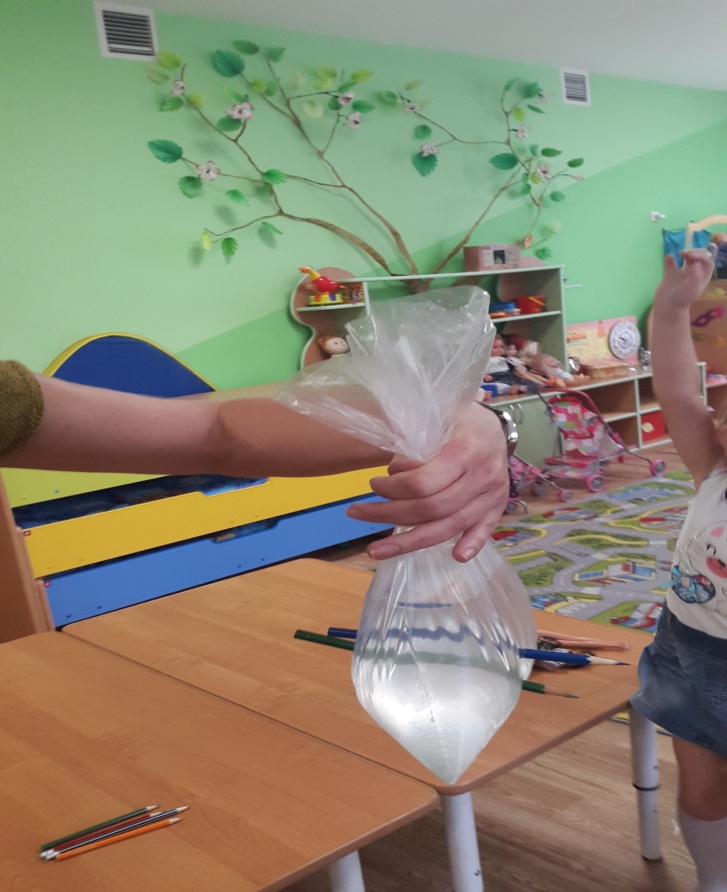 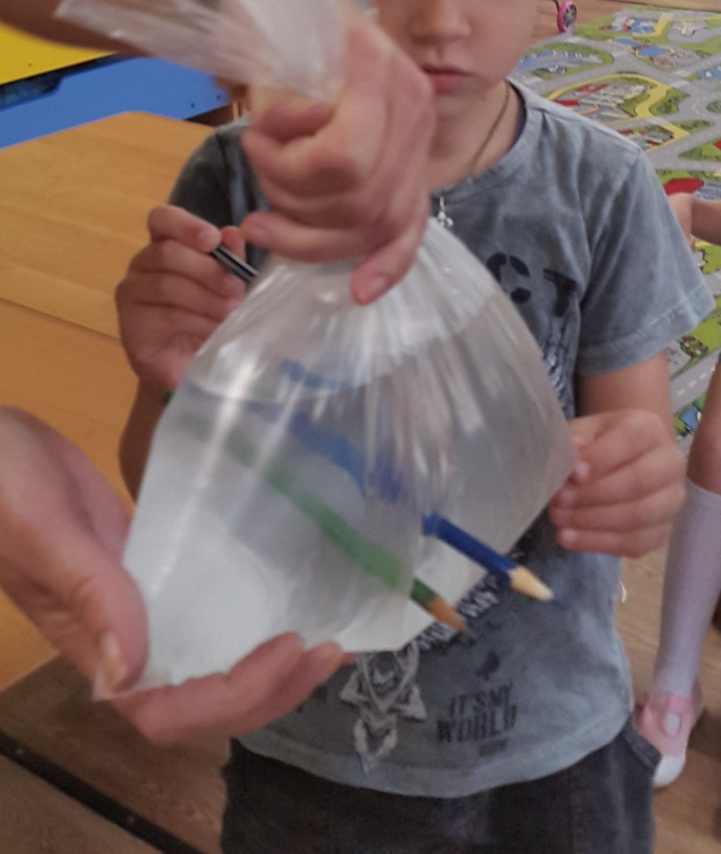 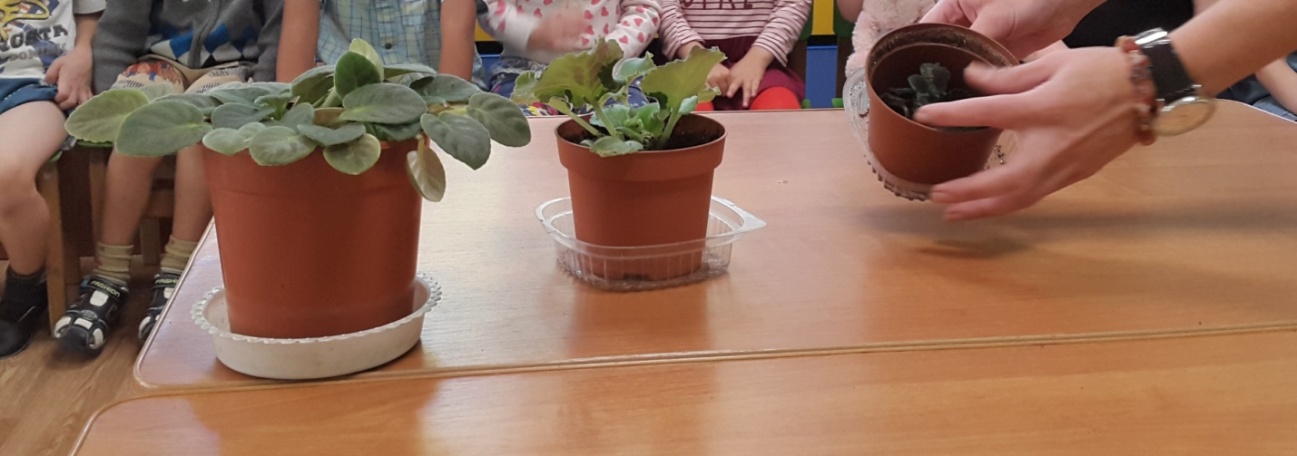 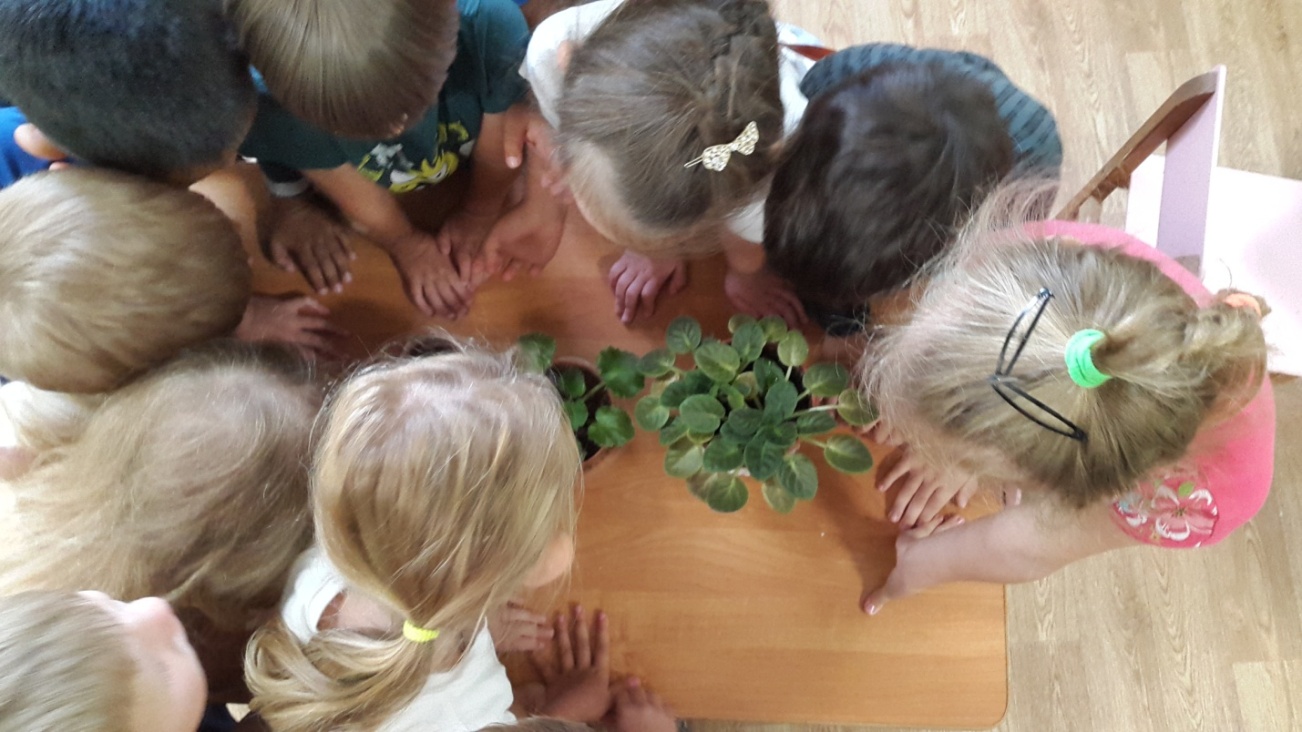 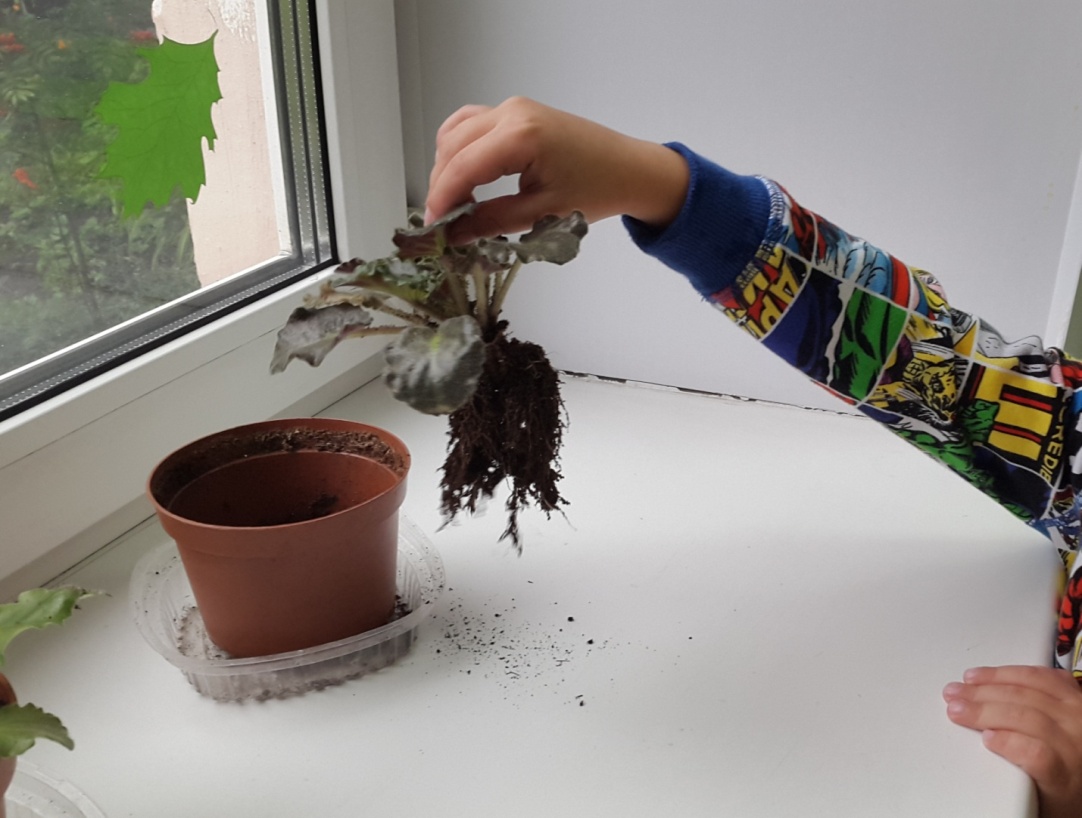 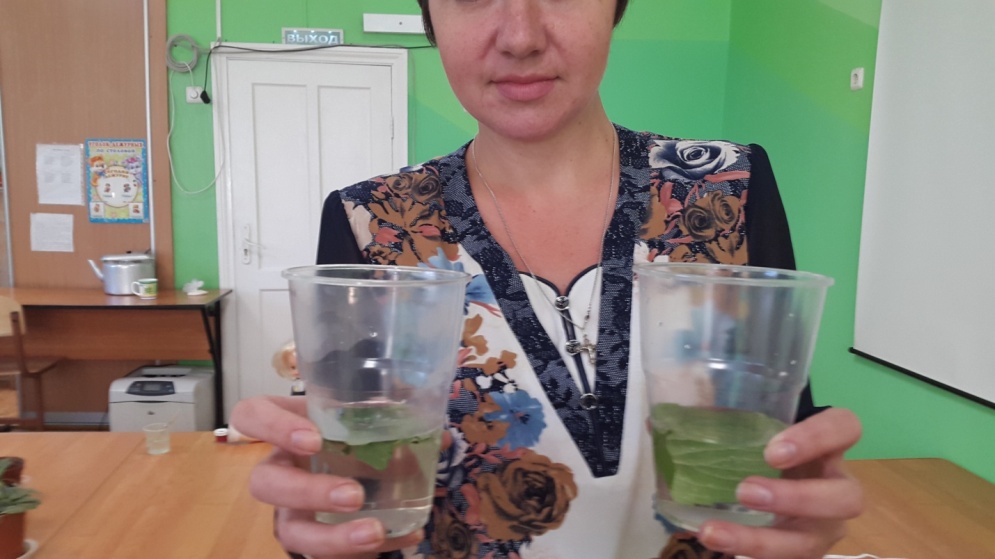 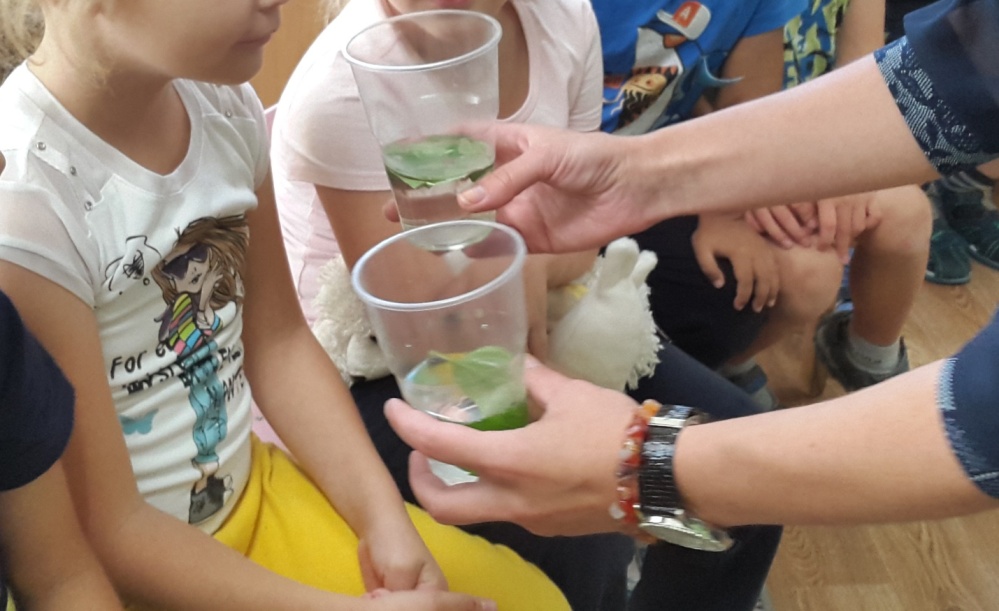 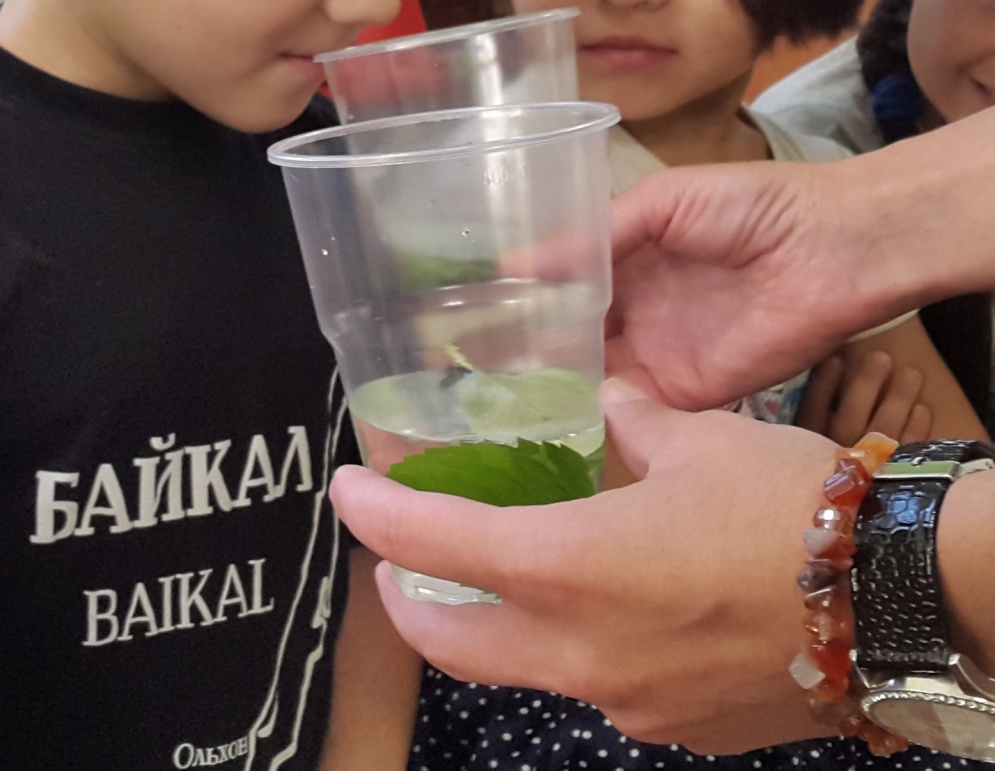 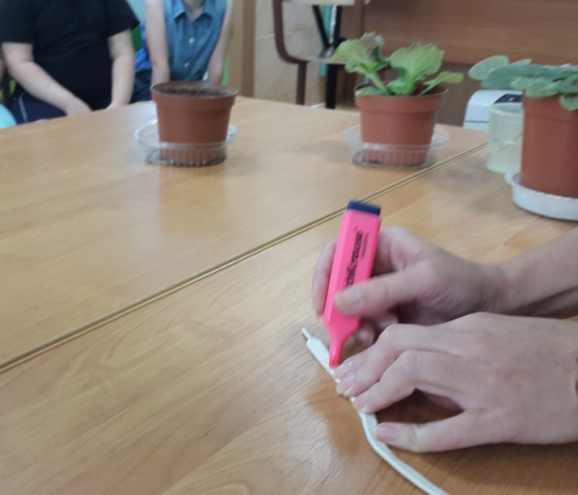 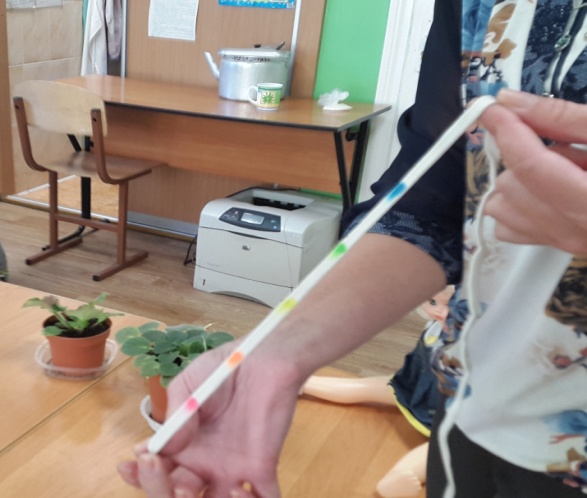 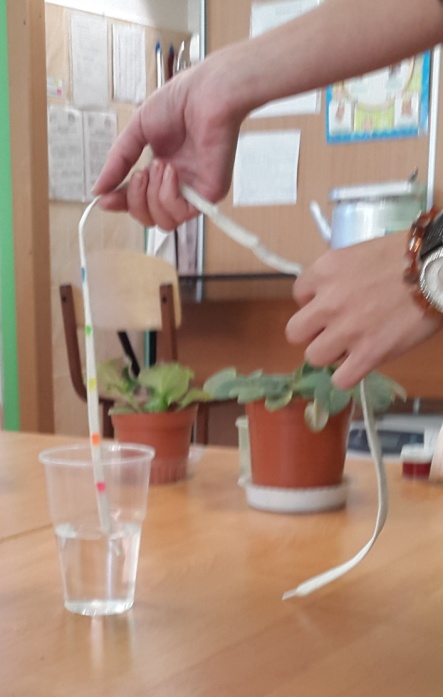 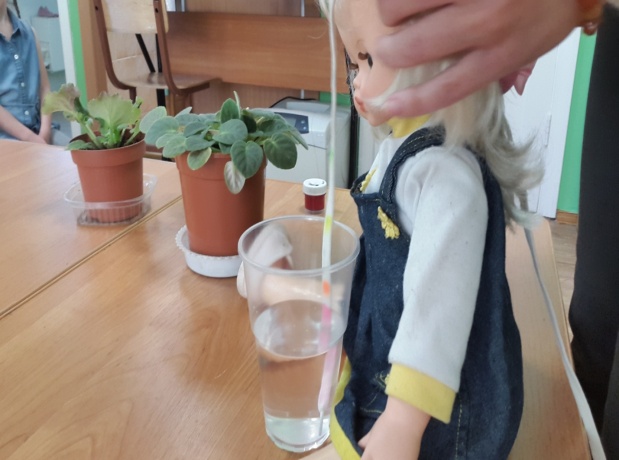 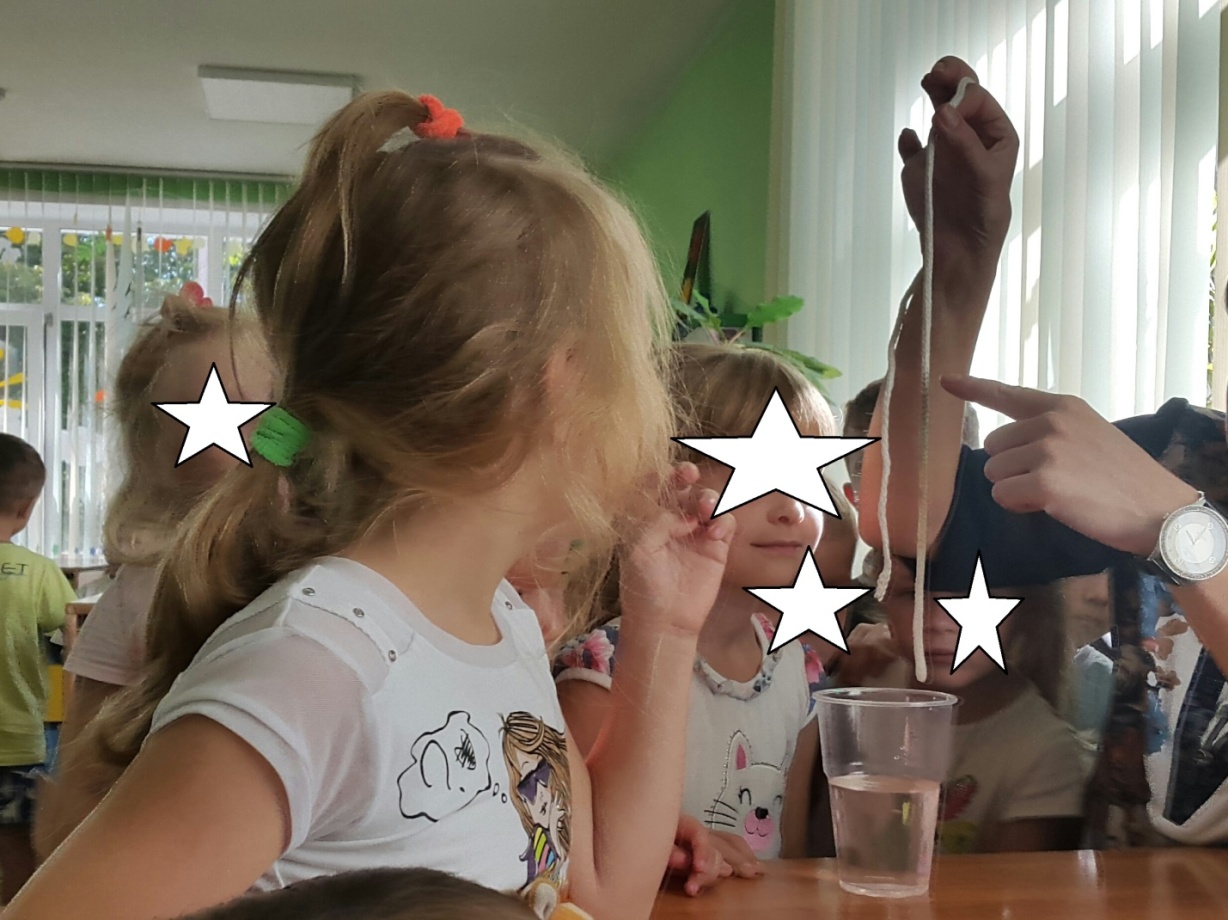 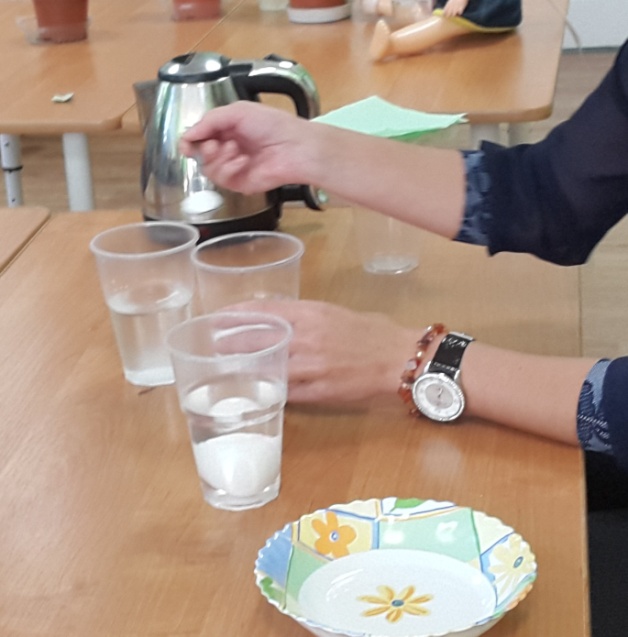 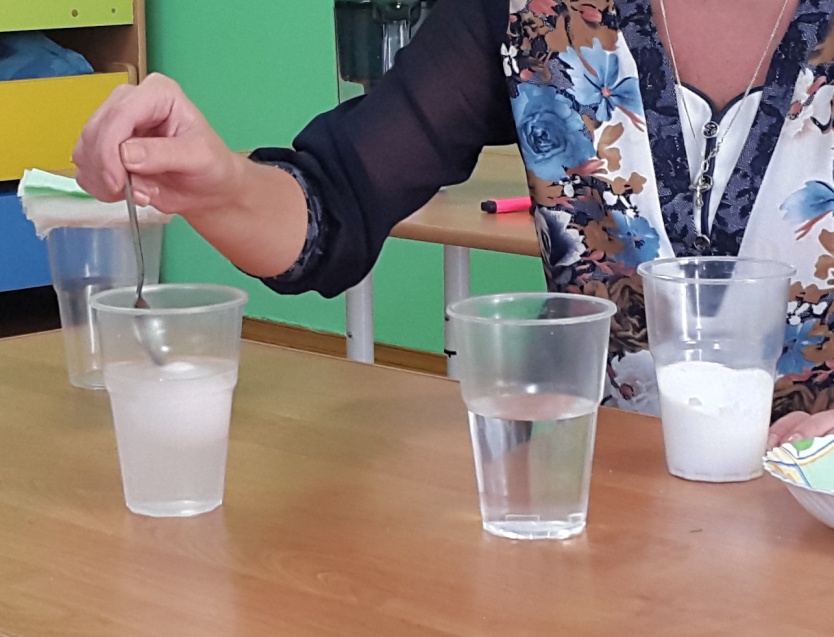 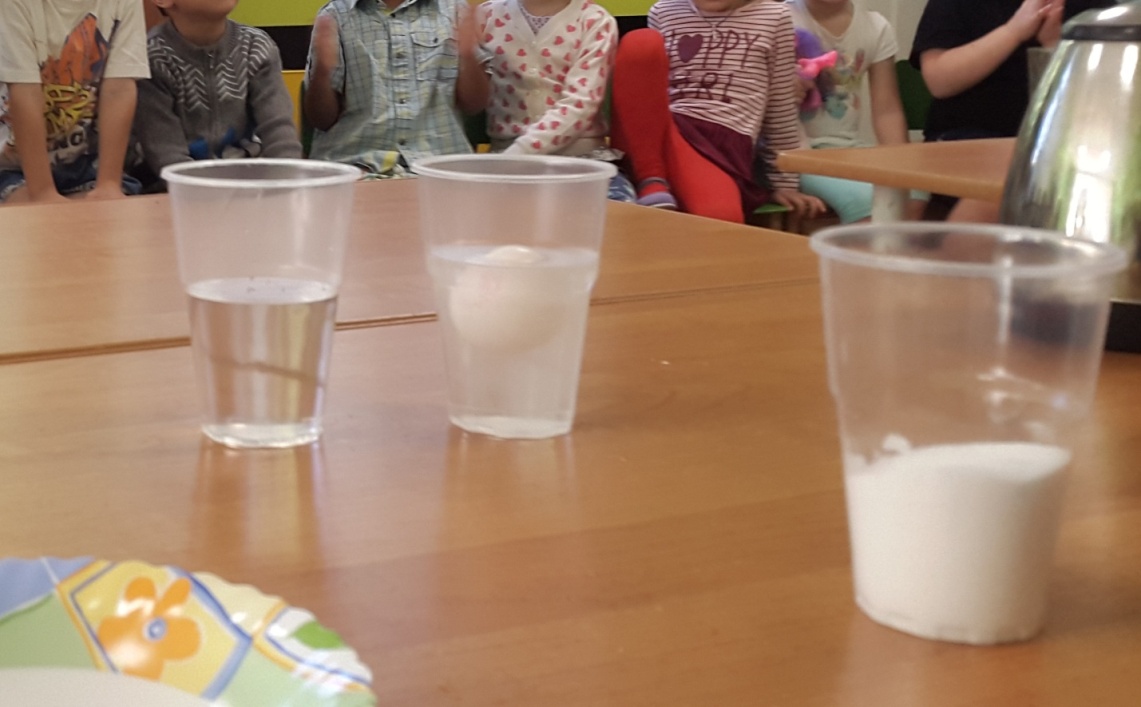 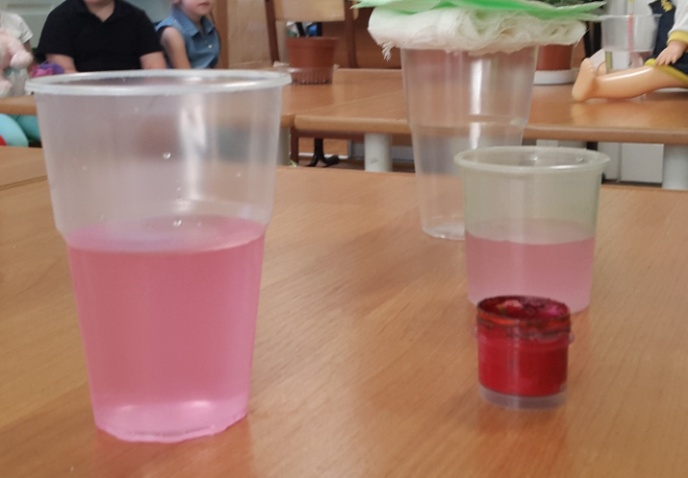 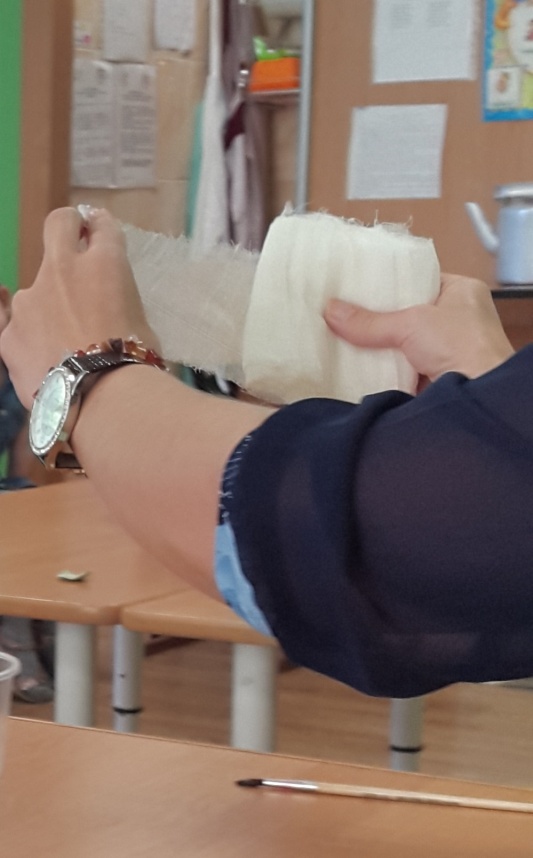 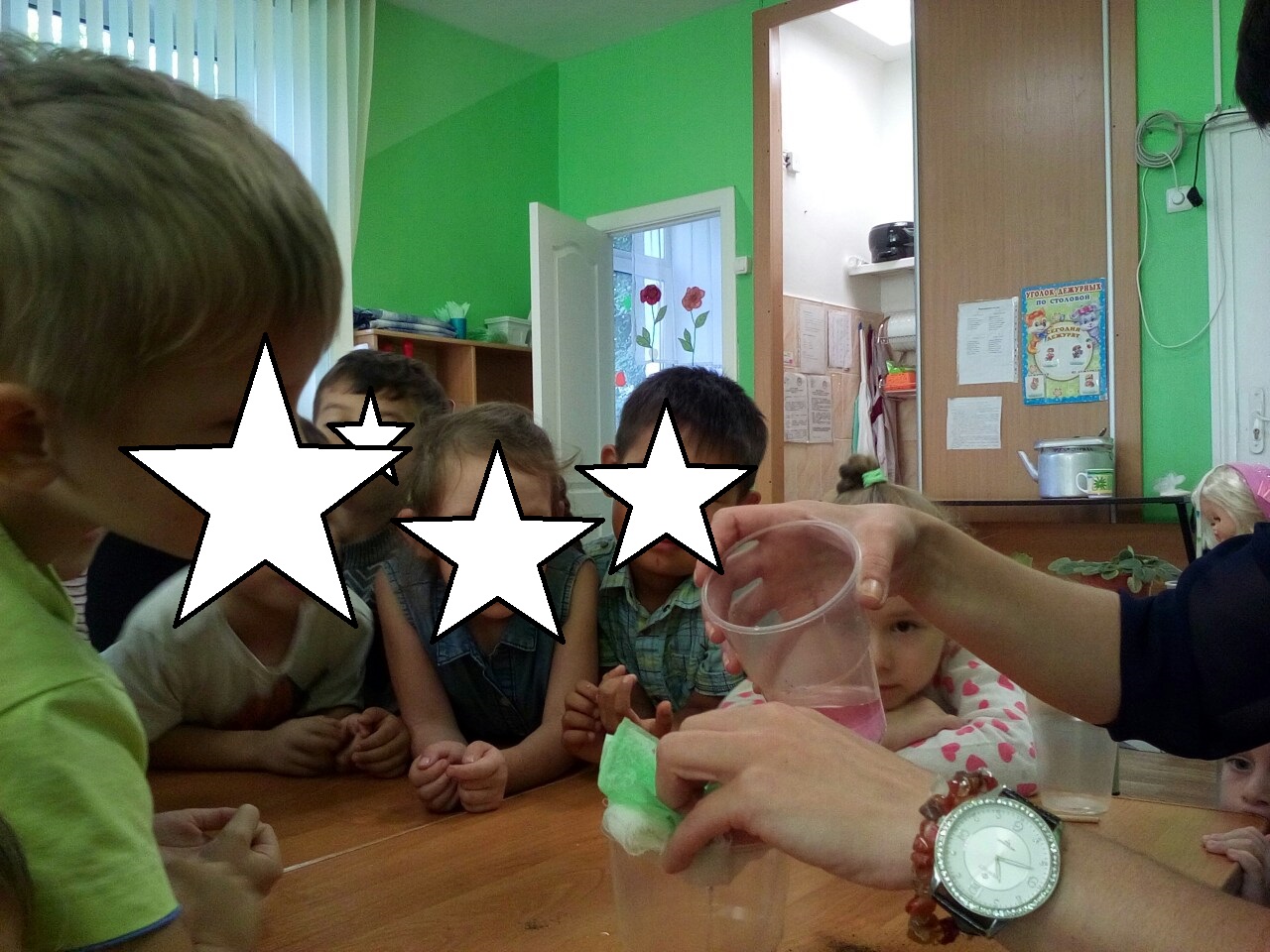 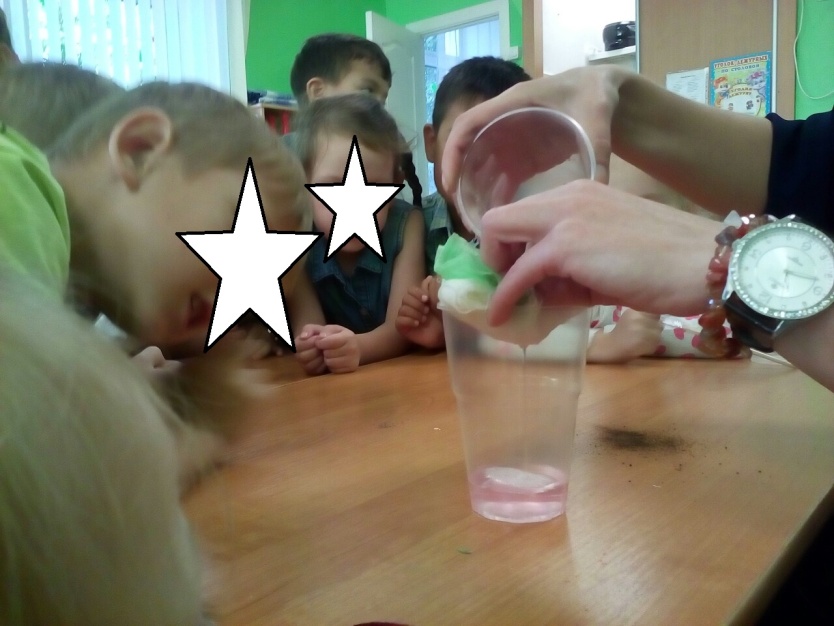 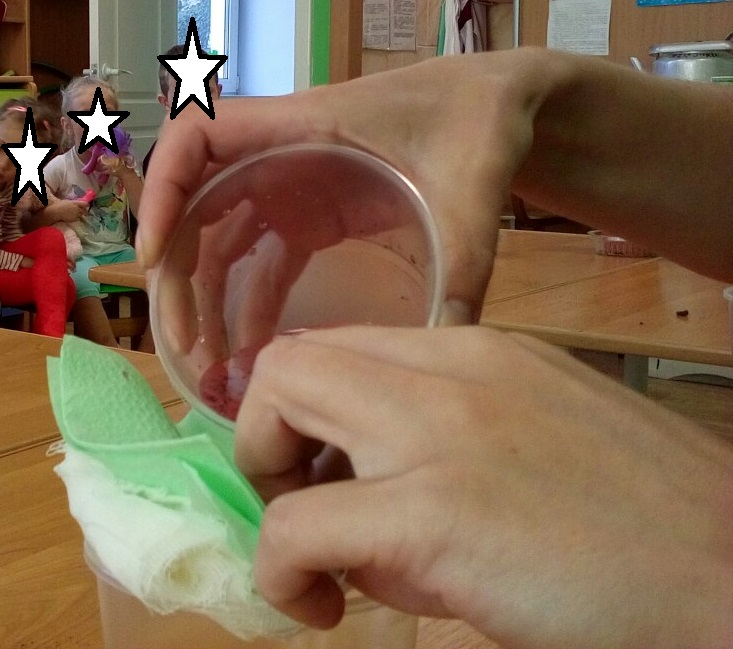 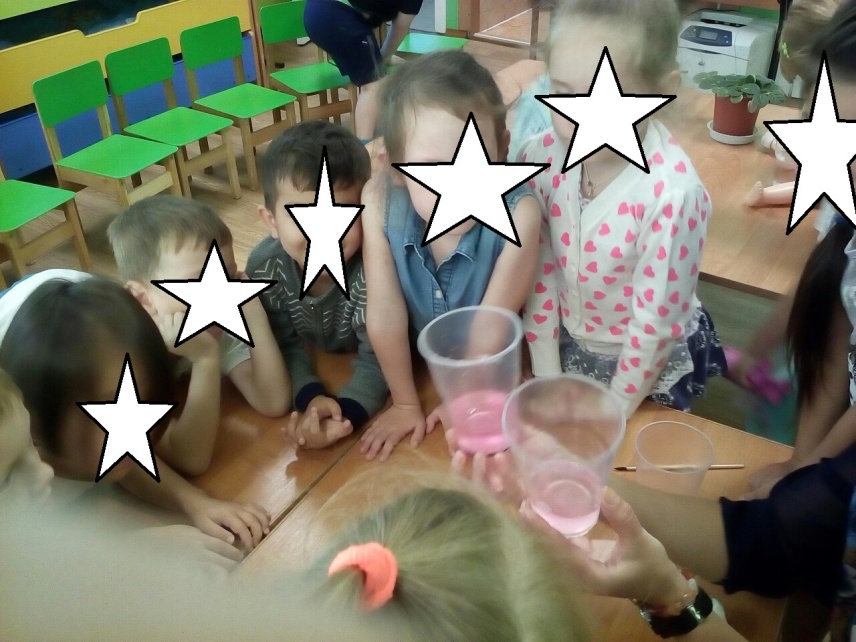 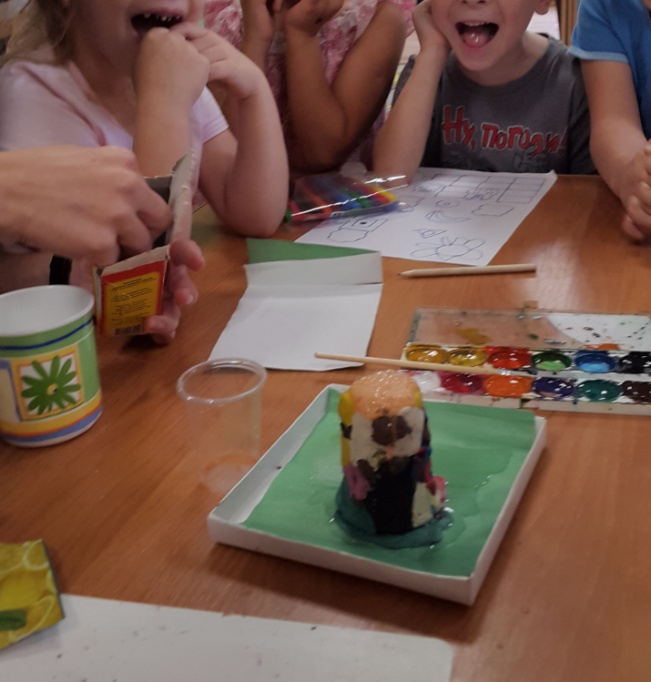 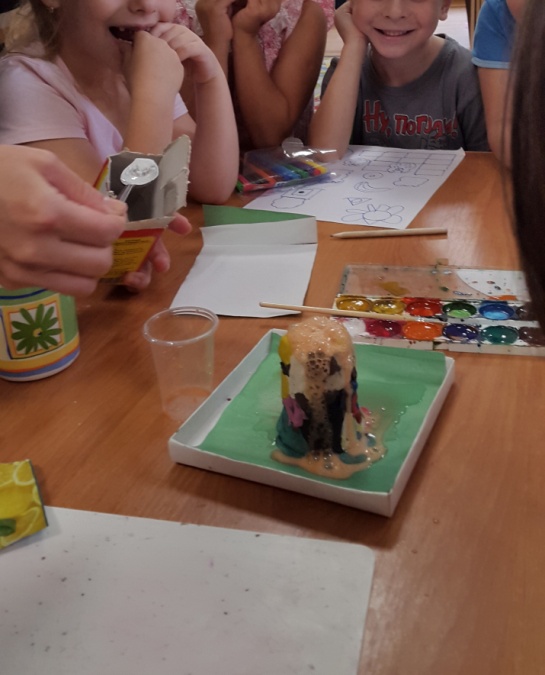 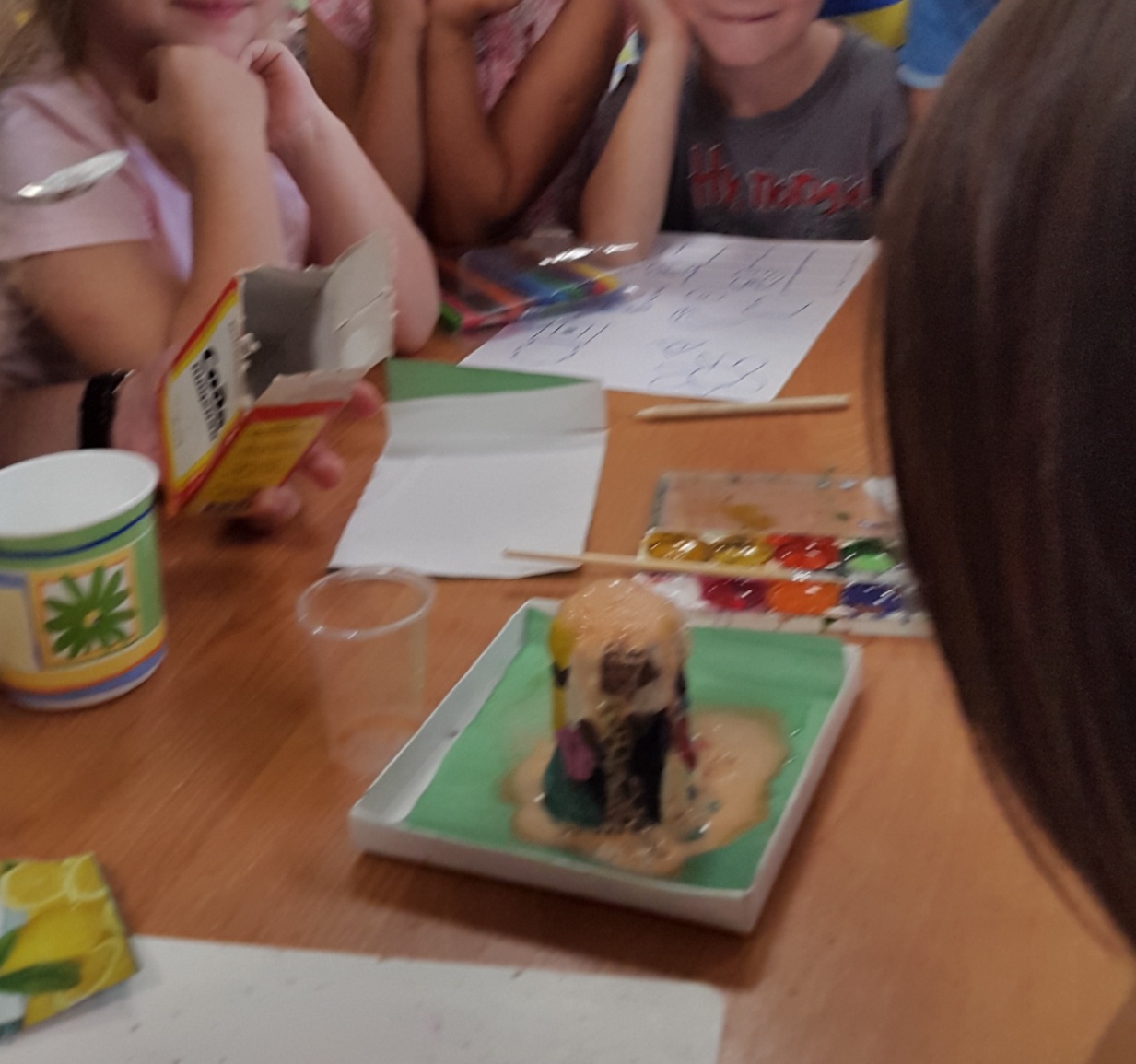 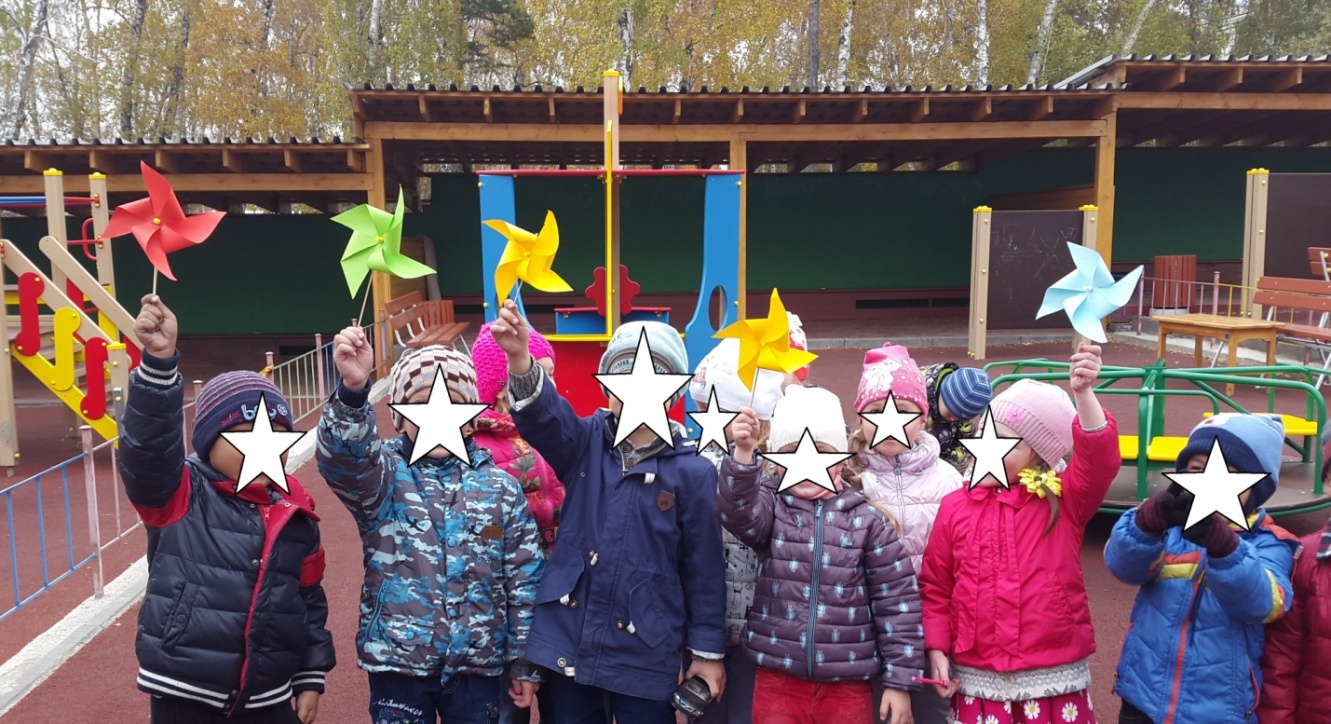 